                     DOMANDA DI ISCRIZIONE A.S. 2019-2020Classe SECONDA TECNICO(Da riconsegnare in segreteria entro e non oltre il 31/01/2019 unitamente alle ricevute di versamento)AL DIRIGENTE SCOLASTICODELL’  “I.I.S.  A. CECCHI ”  DI PESAROIl/La  Sottoscritto/a  alunno/a   ____________________________________________________________Nato/a  a  ____________________________________________  (Prov. _____ )  il __________________residente a ____________________________________________________ Prov. ___________________Via _________________________________________ e-mail  Genitori____________________________Cell. Padre____________________Cell. Madre_____________________CHIEDEdi essere iscritto/a  nell’anno scolastico 2019 – 2020  alla classe  ________ sez._________dell’Indirizzo AGRARIA, AGROALIMENTARE E AGROINDUSTRIA.Allega ricevuta del versamento:   € 100,00: Contributo volontario scolastico da versare sul c/c 168617, intestato all’ ”I.I.S. A. CECCHI” di Pesaro,       causale: contributo volontario per l’ampliamento dell’offerta formativa (Bollettino  allegato)Data ____________________		        Firma del genitore _____________________________					        Firma dell’alunno ____________________________                                                                                     Firma di autocertificazione (Leggi 15/68, 127/97,131/98; D.P.R. 445/2000).N.B: Gli alunni non promossi alla classe successiva sono tenuti a confermare l’iscrizione alla stessa classe entro il 30 giugno. Il sottoscritto ________________________________________________________  genitore dell’alunno/a _______________________________________________________________                              AUTORIZZA            NON AUTORIZZA                                                                                                    il proprio figlio/a a partecipare a tutte le attività didattiche di un giorno (uscite aziendali, visite didattiche,attività sportiva…..) che la scuola organizzerà nell’ambito del Piano dell’Offerta Formativa per l’A.S. 2019/20.La scuola comunicherà, di volta in volta, le singole uscite didattiche definendo luoghi e tempi.Pesaro, ____________							In fede									___________________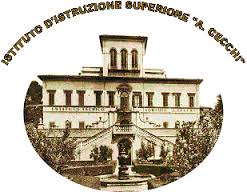 Ministero della Pubblica IstruzioneISTITUTO DI ISTRUZIONE SUPERIORE “A. CECCHI”Istituto Tecnico per l’Agraria, l’Agroalimentare e l’Agroindustria-PSTA01301D     Istituto Professionale dei Servizi per l’Agricoltura e lo Sviluppo Rurale-PSRA01301Npeo: segreteria@iiscecchi.gov.it  pec:  psis01300n@pec.istruzione.it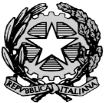 